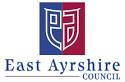 Paired Reading Journal- Notes for TeachersThe sheets can be sent home to be optional extras to complement the paired reading programme.The sheets are differentiated (approximate levels denoted below)               Sheets are for EARLY level               Sheets are for FIRST level               Sheets are for SECOND level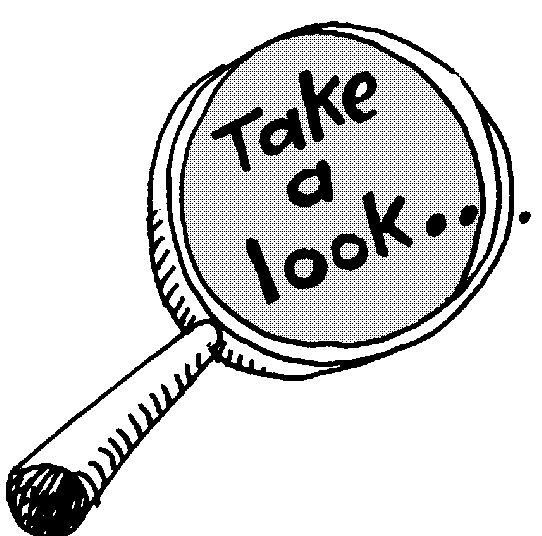                Sheets could be suitable for all levelsAlternatively – these activities could be carried out in school.TOP TIP!  Make sure that similar activities to those in the sheets are understood, taught and carried out in school BEFORE they become homework.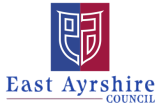 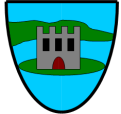 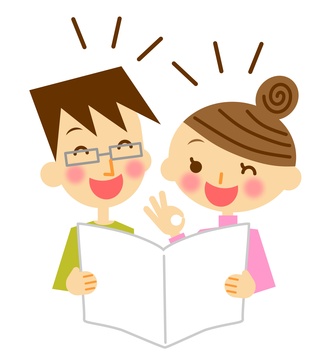 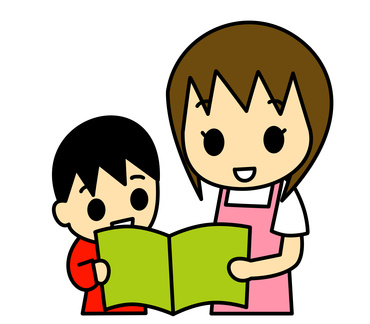 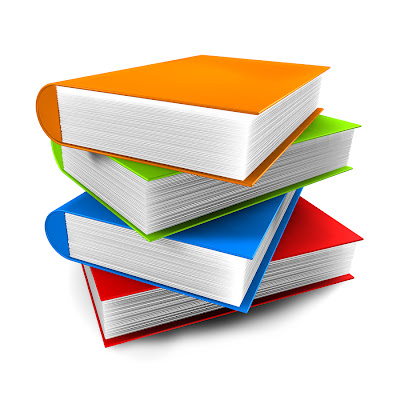 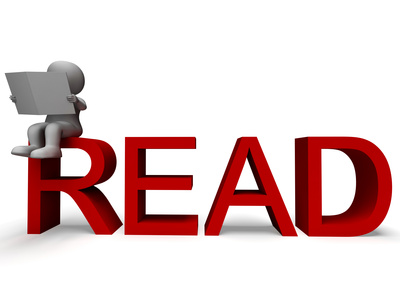 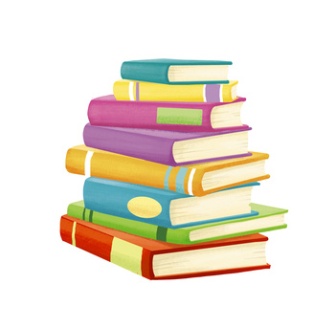 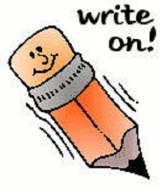 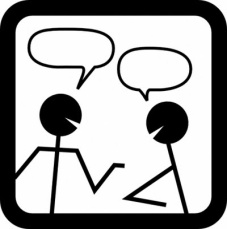 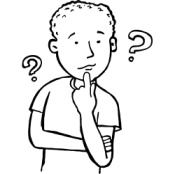 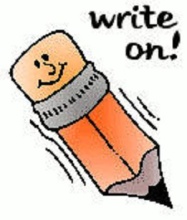 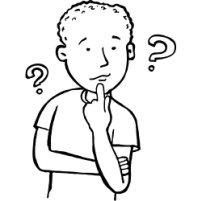 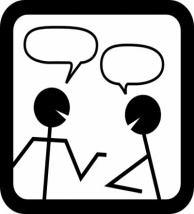 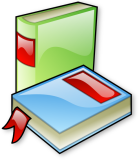 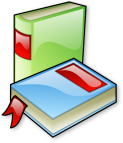 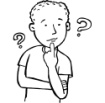 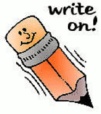 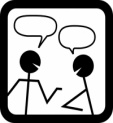 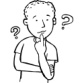 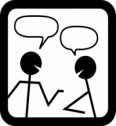 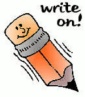 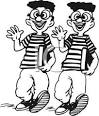 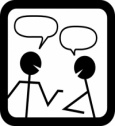 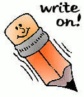 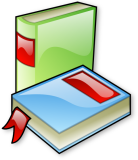 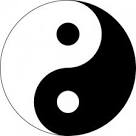 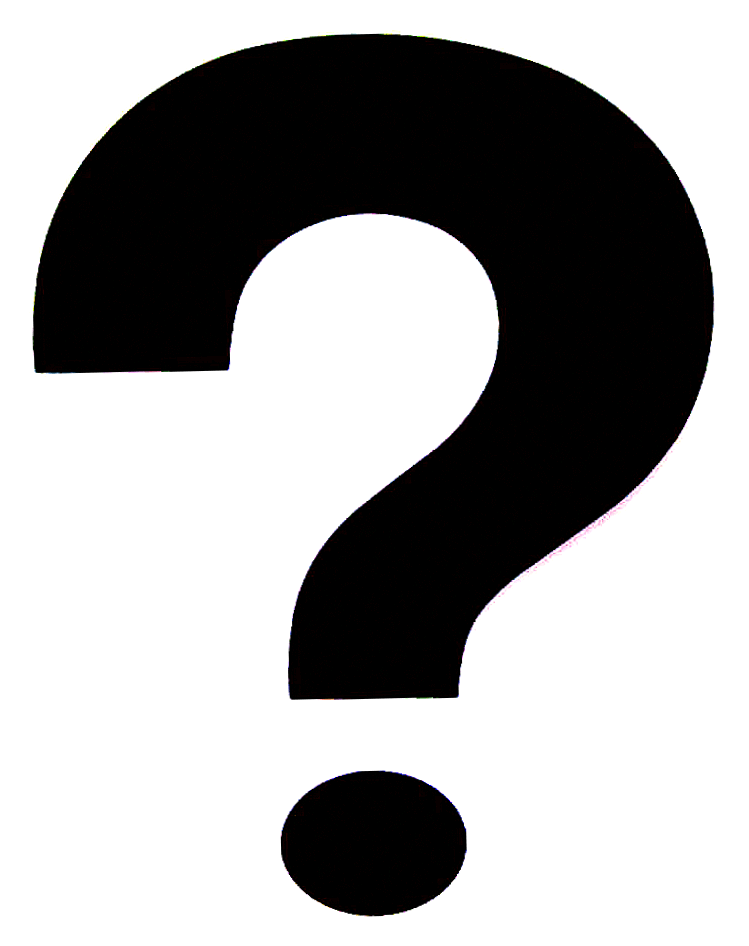 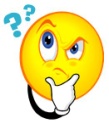 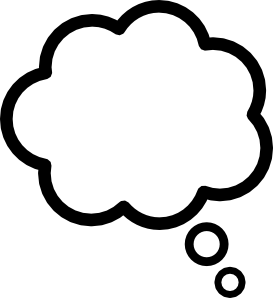 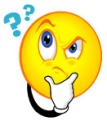 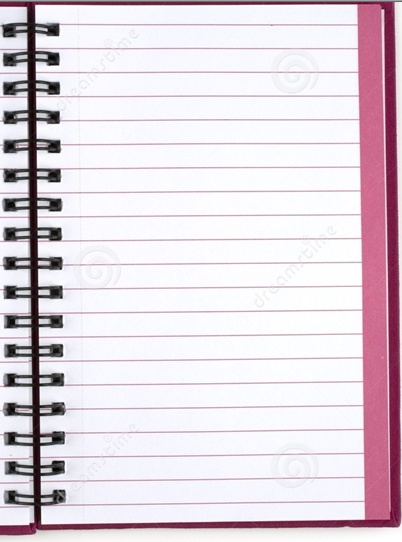 